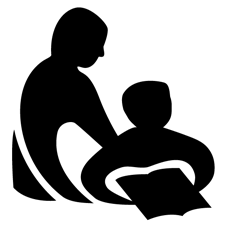 Wisconsin Department of Public InstructionCONTINUING EDUCATION ACTIVITY REPORTPI-2453 (Rev. 09-11)Wisconsin Department of Public InstructionCONTINUING EDUCATION ACTIVITY REPORTPI-2453 (Rev. 09-11)Wisconsin Department of Public InstructionCONTINUING EDUCATION ACTIVITY REPORTPI-2453 (Rev. 09-11)Wisconsin Department of Public InstructionCONTINUING EDUCATION ACTIVITY REPORTPI-2453 (Rev. 09-11)INSTRUCTIONS:  Complete and submit annually to your library system validator along with the Annual Summation of Continuing Education Activities, Form PI-2454. Refer to the Certification Manual for Wisconsin Public Library Directors for assistance.INSTRUCTIONS:  Complete and submit annually to your library system validator along with the Annual Summation of Continuing Education Activities, Form PI-2454. Refer to the Certification Manual for Wisconsin Public Library Directors for assistance.INSTRUCTIONS:  Complete and submit annually to your library system validator along with the Annual Summation of Continuing Education Activities, Form PI-2454. Refer to the Certification Manual for Wisconsin Public Library Directors for assistance.INSTRUCTIONS:  Complete and submit annually to your library system validator along with the Annual Summation of Continuing Education Activities, Form PI-2454. Refer to the Certification Manual for Wisconsin Public Library Directors for assistance.INSTRUCTIONS:  Complete and submit annually to your library system validator along with the Annual Summation of Continuing Education Activities, Form PI-2454. Refer to the Certification Manual for Wisconsin Public Library Directors for assistance.INSTRUCTIONS:  Complete and submit annually to your library system validator along with the Annual Summation of Continuing Education Activities, Form PI-2454. Refer to the Certification Manual for Wisconsin Public Library Directors for assistance.INSTRUCTIONS:  Complete and submit annually to your library system validator along with the Annual Summation of Continuing Education Activities, Form PI-2454. Refer to the Certification Manual for Wisconsin Public Library Directors for assistance.Name Last, First, MiddleName Last, First, MiddleName Last, First, MiddleName Last, First, MiddleName Last, First, MiddleName Last, First, MiddleName Last, First, MiddleName Last, First, MiddleName Last, First, MiddleName Last, First, MiddleName Last, First, MiddleMailing Address Street / PO Box, City, State, ZIPMailing Address Street / PO Box, City, State, ZIPMailing Address Street / PO Box, City, State, ZIPMailing Address Street / PO Box, City, State, ZIPMailing Address Street / PO Box, City, State, ZIPMailing Address Street / PO Box, City, State, ZIPMailing Address Street / PO Box, City, State, ZIPMailing Address Street / PO Box, City, State, ZIPMailing Address Street / PO Box, City, State, ZIPMailing Address Street / PO Box, City, State, ZIPMailing Address Street / PO Box, City, State, ZIPMailing Address Street / PO Box, City, State, ZIPI. CONTINUING EDUCATION ACTIVITY DESCRIPTIONI. CONTINUING EDUCATION ACTIVITY DESCRIPTIONI. CONTINUING EDUCATION ACTIVITY DESCRIPTIONI. CONTINUING EDUCATION ACTIVITY DESCRIPTIONTitle of ProgramThe Ethics of Library Customer Service: Fair Treatment for EveryoneTitle of ProgramThe Ethics of Library Customer Service: Fair Treatment for EveryoneTitle of ProgramThe Ethics of Library Customer Service: Fair Treatment for EveryoneTitle of ProgramThe Ethics of Library Customer Service: Fair Treatment for EveryoneTitle of ProgramThe Ethics of Library Customer Service: Fair Treatment for EveryoneTitle of ProgramThe Ethics of Library Customer Service: Fair Treatment for EveryoneTitle of ProgramThe Ethics of Library Customer Service: Fair Treatment for EveryoneTitle of ProgramThe Ethics of Library Customer Service: Fair Treatment for EveryoneTitle of ProgramThe Ethics of Library Customer Service: Fair Treatment for EveryoneTitle of ProgramThe Ethics of Library Customer Service: Fair Treatment for EveryoneTitle of ProgramThe Ethics of Library Customer Service: Fair Treatment for EveryoneDescription of ProgramThe four principles of library ethics are privacy, transparency, access, and fair treatment. As applied to the service desk, it translates into ensuring that the library respect the privacy of the library users’ visits and transactions, that rules and policies are written in plain language and available to everyone and applied to everyone, that everyone in your greater community or institution, regardless of their situations, can have the information they need and want, and that everyone is treated with courtesy and respect, regardless of their status. No special favors for friends or family, no deferring to status, no gossiping about library customersDescription of ProgramThe four principles of library ethics are privacy, transparency, access, and fair treatment. As applied to the service desk, it translates into ensuring that the library respect the privacy of the library users’ visits and transactions, that rules and policies are written in plain language and available to everyone and applied to everyone, that everyone in your greater community or institution, regardless of their situations, can have the information they need and want, and that everyone is treated with courtesy and respect, regardless of their status. No special favors for friends or family, no deferring to status, no gossiping about library customersDescription of ProgramThe four principles of library ethics are privacy, transparency, access, and fair treatment. As applied to the service desk, it translates into ensuring that the library respect the privacy of the library users’ visits and transactions, that rules and policies are written in plain language and available to everyone and applied to everyone, that everyone in your greater community or institution, regardless of their situations, can have the information they need and want, and that everyone is treated with courtesy and respect, regardless of their status. No special favors for friends or family, no deferring to status, no gossiping about library customersDescription of ProgramThe four principles of library ethics are privacy, transparency, access, and fair treatment. As applied to the service desk, it translates into ensuring that the library respect the privacy of the library users’ visits and transactions, that rules and policies are written in plain language and available to everyone and applied to everyone, that everyone in your greater community or institution, regardless of their situations, can have the information they need and want, and that everyone is treated with courtesy and respect, regardless of their status. No special favors for friends or family, no deferring to status, no gossiping about library customersDescription of ProgramThe four principles of library ethics are privacy, transparency, access, and fair treatment. As applied to the service desk, it translates into ensuring that the library respect the privacy of the library users’ visits and transactions, that rules and policies are written in plain language and available to everyone and applied to everyone, that everyone in your greater community or institution, regardless of their situations, can have the information they need and want, and that everyone is treated with courtesy and respect, regardless of their status. No special favors for friends or family, no deferring to status, no gossiping about library customersDescription of ProgramThe four principles of library ethics are privacy, transparency, access, and fair treatment. As applied to the service desk, it translates into ensuring that the library respect the privacy of the library users’ visits and transactions, that rules and policies are written in plain language and available to everyone and applied to everyone, that everyone in your greater community or institution, regardless of their situations, can have the information they need and want, and that everyone is treated with courtesy and respect, regardless of their status. No special favors for friends or family, no deferring to status, no gossiping about library customersDescription of ProgramThe four principles of library ethics are privacy, transparency, access, and fair treatment. As applied to the service desk, it translates into ensuring that the library respect the privacy of the library users’ visits and transactions, that rules and policies are written in plain language and available to everyone and applied to everyone, that everyone in your greater community or institution, regardless of their situations, can have the information they need and want, and that everyone is treated with courtesy and respect, regardless of their status. No special favors for friends or family, no deferring to status, no gossiping about library customersDescription of ProgramThe four principles of library ethics are privacy, transparency, access, and fair treatment. As applied to the service desk, it translates into ensuring that the library respect the privacy of the library users’ visits and transactions, that rules and policies are written in plain language and available to everyone and applied to everyone, that everyone in your greater community or institution, regardless of their situations, can have the information they need and want, and that everyone is treated with courtesy and respect, regardless of their status. No special favors for friends or family, no deferring to status, no gossiping about library customersDescription of ProgramThe four principles of library ethics are privacy, transparency, access, and fair treatment. As applied to the service desk, it translates into ensuring that the library respect the privacy of the library users’ visits and transactions, that rules and policies are written in plain language and available to everyone and applied to everyone, that everyone in your greater community or institution, regardless of their situations, can have the information they need and want, and that everyone is treated with courtesy and respect, regardless of their status. No special favors for friends or family, no deferring to status, no gossiping about library customersDescription of ProgramThe four principles of library ethics are privacy, transparency, access, and fair treatment. As applied to the service desk, it translates into ensuring that the library respect the privacy of the library users’ visits and transactions, that rules and policies are written in plain language and available to everyone and applied to everyone, that everyone in your greater community or institution, regardless of their situations, can have the information they need and want, and that everyone is treated with courtesy and respect, regardless of their status. No special favors for friends or family, no deferring to status, no gossiping about library customersDescription of ProgramThe four principles of library ethics are privacy, transparency, access, and fair treatment. As applied to the service desk, it translates into ensuring that the library respect the privacy of the library users’ visits and transactions, that rules and policies are written in plain language and available to everyone and applied to everyone, that everyone in your greater community or institution, regardless of their situations, can have the information they need and want, and that everyone is treated with courtesy and respect, regardless of their status. No special favors for friends or family, no deferring to status, no gossiping about library customersRelationship of Program to Present Position or Career AdvancementRelationship of Program to Present Position or Career AdvancementRelationship of Program to Present Position or Career AdvancementRelationship of Program to Present Position or Career AdvancementRelationship of Program to Present Position or Career AdvancementRelationship of Program to Present Position or Career AdvancementRelationship of Program to Present Position or Career AdvancementRelationship of Program to Present Position or Career AdvancementRelationship of Program to Present Position or Career AdvancementRelationship of Program to Present Position or Career AdvancementRelationship of Program to Present Position or Career AdvancementActivity DatesActivity DatesActivity DatesLocationLocationLocationLocationLocationNumber of Contact HoursNumber of Contact HoursNumber of Contact HoursFrom Mo./Day/Yr.4/1/2020From Mo./Day/Yr.4/1/2020To Mo./Day/Yr.4/1/2020onlineonlineonlineonlineonlineTechnology If anyTechnology If anyTotal1.0Provider If applicableWVLS, NWLS, SWLSProvider If applicableWVLS, NWLS, SWLSProvider If applicableWVLS, NWLS, SWLSProvider If applicableWVLS, NWLS, SWLSProvider If applicableWVLS, NWLS, SWLSProvider If applicableWVLS, NWLS, SWLSProvider If applicableWVLS, NWLS, SWLSProvider If applicableWVLS, NWLS, SWLSProvider If applicableWVLS, NWLS, SWLSProvider If applicableWVLS, NWLS, SWLSProvider If applicableWVLS, NWLS, SWLSCategory Check one, attach written summary if applicable	A.	Credit Continuing Education Attach formal documentation from the sponsoring agency.	B.	Noncredit Continuing Education	C.	Self-directed Continuing EducationCategory Check one, attach written summary if applicable	A.	Credit Continuing Education Attach formal documentation from the sponsoring agency.	B.	Noncredit Continuing Education	C.	Self-directed Continuing EducationCategory Check one, attach written summary if applicable	A.	Credit Continuing Education Attach formal documentation from the sponsoring agency.	B.	Noncredit Continuing Education	C.	Self-directed Continuing EducationCategory Check one, attach written summary if applicable	A.	Credit Continuing Education Attach formal documentation from the sponsoring agency.	B.	Noncredit Continuing Education	C.	Self-directed Continuing EducationCategory Check one, attach written summary if applicable	A.	Credit Continuing Education Attach formal documentation from the sponsoring agency.	B.	Noncredit Continuing Education	C.	Self-directed Continuing EducationCategory Check one, attach written summary if applicable	A.	Credit Continuing Education Attach formal documentation from the sponsoring agency.	B.	Noncredit Continuing Education	C.	Self-directed Continuing EducationCategory Check one, attach written summary if applicable	A.	Credit Continuing Education Attach formal documentation from the sponsoring agency.	B.	Noncredit Continuing Education	C.	Self-directed Continuing EducationCategory Check one, attach written summary if applicable	A.	Credit Continuing Education Attach formal documentation from the sponsoring agency.	B.	Noncredit Continuing Education	C.	Self-directed Continuing EducationCategory Check one, attach written summary if applicable	A.	Credit Continuing Education Attach formal documentation from the sponsoring agency.	B.	Noncredit Continuing Education	C.	Self-directed Continuing EducationCategory Check one, attach written summary if applicable	A.	Credit Continuing Education Attach formal documentation from the sponsoring agency.	B.	Noncredit Continuing Education	C.	Self-directed Continuing EducationCategory Check one, attach written summary if applicable	A.	Credit Continuing Education Attach formal documentation from the sponsoring agency.	B.	Noncredit Continuing Education	C.	Self-directed Continuing EducationII. SIGNATUREII. SIGNATUREI HEREBY CERTIFY that the information provided is true and correct to the best of my knowledge.I HEREBY CERTIFY that the information provided is true and correct to the best of my knowledge.I HEREBY CERTIFY that the information provided is true and correct to the best of my knowledge.I HEREBY CERTIFY that the information provided is true and correct to the best of my knowledge.I HEREBY CERTIFY that the information provided is true and correct to the best of my knowledge.I HEREBY CERTIFY that the information provided is true and correct to the best of my knowledge.I HEREBY CERTIFY that the information provided is true and correct to the best of my knowledge.I HEREBY CERTIFY that the information provided is true and correct to the best of my knowledge.I HEREBY CERTIFY that the information provided is true and correct to the best of my knowledge.I HEREBY CERTIFY that the information provided is true and correct to the best of my knowledge.I HEREBY CERTIFY that the information provided is true and correct to the best of my knowledge.I HEREBY CERTIFY that the information provided is true and correct to the best of my knowledge.Signature of ParticipantSignature of ParticipantSignature of ParticipantSignature of ParticipantSignature of ParticipantSignature of ParticipantSignature of ParticipantSignature of ParticipantSignature of ParticipantDate Signed Mo./Day/Yr.Date Signed Mo./Day/Yr.Date Signed Mo./Day/Yr.